附件3全国青少年机器人创客师资和青少年编程师资培训宜兴市氿洲开元名都大酒店乘车路线酒店地址：江苏省宜兴市新城路1号出租车：宜兴站（高铁站）至酒店:约7.5公里，20元左右。二、公交路线：宜兴站（高铁站）始发: 1.公交109路/K109路至南郊花园换乘12路/110路（开往公交南站方向）到达水岸豪庭站，步行150米抵达酒店，共14站约1小时。2．公交117路（开往蔬批公交场站方向）到达海德名园站下车，步行1000米抵达酒店，共11站约50分钟。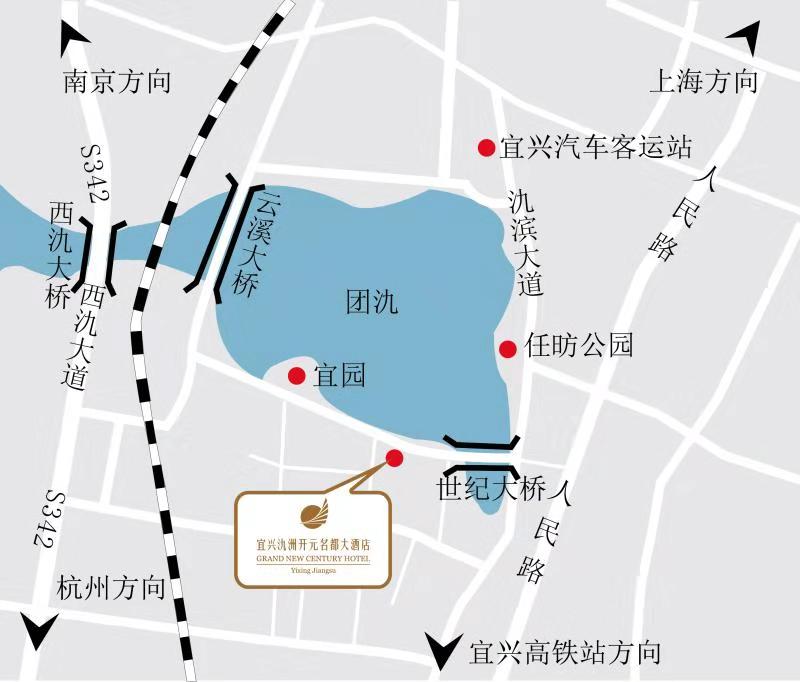 